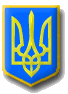 УкраїнаК у ч у р г а н с ь к а   с і л ь с ь к а   р а д аРоздільнянського району Одеської області ПРОЕКТ РІШЕННЯПро встановлення податку на майно, в частині плати за землю в Кучурганській сільській раді Роздільнянського району Одеської області на 2020 рік        Керуючись пунктами 24, 35 частини 1 статті 26, статтею 59 Законом України «Про місцеве самоврядування в Україні» та відповідно до Податкового Кодексу України, з метою наповнення дохідної частини бюджету села Кучурган, Кучурганська сільська рада В И Р І Ш И Л А:  Затвердити Положення про встановлення податку на майно, в частині плати за землю в Кучурганській сільській раді Роздільнянського району Одеської області на 2020 рік.Заступнику голови Фурдуй А.В. оприлюднити дане рішення у засобах масової інформації, а саме на офіційному сайті Кучурганської сільської радиКонтроль за виконанням цього рішення покласти на постійні комісії сільської ради з питань планування  бюджету, фінансування та соціального розвитку села та питань земельних відносин,благоустрою, будівництва та охорони навколишнього середовища.                                                                                                         ЗАТВЕРДЖЕНО							   рішення  Кучурганської сільської ради                                                                                               від ___________________VIIПоложенняпро податок на майно, в частині плати за землю Загальне положення Плата за землю - обов'язковий платіж у складі податку на майно, що справляється у формі земельного податку та орендної плати за земельні ділянки державної і комунальної власності2. Платники земельного податку2.1. Платниками податку є:2.1.1. власники земельних ділянок;2.1.2. землекористувачі.  3. Об’єкт оподаткування 3.1. Об'єктами оподаткування є земельні ділянки, які перебувають у власності або користуванні.4. База оподаткування земельним податком4.1. Базою оподаткування є нормативна грошова оцінка земельних ділянок з урахуванням коефіцієнта індексації.4.2. Рішення щодо нормативної грошової оцінки земельних ділянок, розташованих у межах населених пунктів, офіційно оприлюднюється Кучурганською радою до 15 липня року, що передує бюджетному періоду, в якому планується застосування нормативної грошової оцінки земель або змін (плановий період). В іншому разі норми відповідних рішень застосовуються не раніше початку бюджетного періоду, що настає за плановим періодом.5. Ставка земельного податку 5.1. Ставки податку за земельні ділянки (незалежно від місця знаходження), встановлюються у розмірах, згідно з Додатком  до цього Положення.6. Податковий період для плати за землю6.1. Базовим податковим (звітним) періодом для плати за землю є календарний рік.6.2. Базовий податковий (звітний) рік починається 1 січня і закінчується 31 грудня того ж року (для новостворених підприємств та організацій, а також у зв'язку із набуттям права власності та/або користування на нові земельні ділянки може бути меншим 12 місяців).7. Порядок обчислення плати за землю для юридичних осіб та фізичних осіб підприємців7.1. Підставою для нарахування земельного податку є дані державного земельного кадастру та дані книг по господарського обліку Кучурганської сільської ради. 7.2. Платники плати за землю (крім фізичних осіб) самостійно обчислюють суму податку щороку станом на 1 січня і не пізніше 20 лютого поточного року подають відповідному контролюючому органу за місцезнаходженням земельної ділянки податкову декларацію на поточний рік за формою, встановленою Податковим кодексом України, з розбивкою річної суми рівними частками за місяцями. Подання такої декларації звільняє від обов'язку подання щомісячних декларацій. При поданні першої декларації (фактичного початку діяльності як платника плати за землю) разом з нею подається довідка (витяг) про розмір нормативної грошової оцінки земельної ділянки, а надалі така довідка подається у разі затвердження нової нормативної грошової оцінки землі.7.3. Платник плати за землю має право подавати щомісяця звітну податкову декларацію, що звільняє його від обов'язку подання податкової декларації не пізніше 20 лютого поточного року, протягом 20 календарних днів місяця, що настає за звітним.7.4. За нововідведені земельні ділянки або за новоукладеними договорами оренди землі платник плати за землю подає податкову декларацію протягом 20 календарних днів місяця, що настає за звітним.У разі зміни протягом року об'єкта та/або бази оподаткування платник плати за землю подає податкову декларацію протягом 20 календарних днів місяця, що настає за місяцем, у якому відбулися такі зміни.7.5. Нарахування фізичним особам сум податку проводиться контролюючими органами, які видають платникові до 1 липня поточного року податкове повідомлення-рішення про внесення податку за формою, встановленою Податковим кодексом України.У разі переходу права власності на земельну ділянку від одного власника до іншого протягом календарного року податок сплачується попереднім власником за період з 1 січня цього року до початку того місяця, в якому він втратив право власності на зазначену земельну ділянку, а новим власником - починаючи з місяця, в якому у нового власника виникло право власності.У разі переходу права власності на земельну ділянку від одного власника до іншого протягом календарного року контролюючий орган надсилає податкове повідомлення-рішення новому власнику після отримання інформації про перехід права власності.7.6. За земельну ділянку, на якій розташована будівля, що перебуває у спільній власності кількох юридичних або фізичних осіб, податок нараховується з урахуванням прибудинкової території кожному з таких осіб:1) у рівних частинах - якщо будівля перебуває у спільній сумісній власності кількох осіб, але не поділена в натурі, або одній з таких осіб-власників, визначеній за їх згодою, якщо інше не встановлено судом;2) пропорційно належній частці кожної особи - якщо будівля перебуває у спільній частковій власності;3) пропорційно належній частці кожної особи - якщо будівля перебуває у спільній сумісній власності і поділена в натурі.За земельну ділянку, на якій розташована будівля, що перебуває у користуванні кількох юридичних або фізичних осіб, податок нараховується кожному з них пропорційно тій частині площі будівлі, що знаходиться в їх користуванні, з урахуванням прибудинкової території.7.7. Юридична особа зменшує податкові зобов'язання із земельного податку на суму пільг, які надаються фізичним особам відповідно до п. 9 цього Положення за земельні ділянки, що знаходяться у їх власності або постійному користуванні і входять до складу земельних ділянок такої юридичної особи.Такий порядок також поширюється на визначення податкових зобов'язань із земельного податку юридичною особою за земельні ділянки, які відведені в порядку, встановленому Законом України «Про основи соціальної захищеності інвалідів України» для безоплатного паркування (зберігання) легкових автомобілів, якими керують інваліди з ураженням опорно-рухового апарату, члени їх сімей, яким відповідно до порядку забезпечення інвалідів автомобілями передано право керування автомобілем, та законні представники недієздатних інвалідів або дітей-інвалідів, які перевозять інвалідів (дітей-інвалідів) з ураженням опорно-рухового апарату.8. Строк сплати плати за землю8.1. Власники землі та землекористувачі сплачують плату за землю з дня виникнення права власності або права користування земельною ділянкою.У разі припинення права власності або права користування земельною ділянкою плата за землю сплачується за фактичний період перебування землі у власності або користуванні у поточному році.8.2. Облік фізичних осіб - платників податку і нарахування відповідних сум проводяться щороку до 1 травня.8.3. Податкове зобов'язання щодо плати за землю, визначене у податковій декларації на поточний рік, сплачується рівними частками власниками та землекористувачами земельних ділянок за місцезнаходженням земельної ділянки за податковий період, який дорівнює календарному місяцю, щомісяця протягом 30 календарних днів, що настають за останнім календарним днем податкового (звітного) місяця.8.4. Податкове зобов'язання з плати за землю, визначене у податковій декларації, у тому числі за нововідведені земельні ділянки, сплачується власниками та землекористувачами земельних ділянок за місцезнаходженням земельної ділянки за податковий період, який дорівнює календарному місяцю, щомісяця протягом 30 календарних днів, що настають за останнім календарним днем податкового (звітного) місяця.8.5. Податок фізичними особами сплачується протягом 60 днів з дня вручення податкового повідомлення-рішення.8.6. При переході права власності на будівлю, споруду (їх частину) податок за земельні ділянки, на яких розташовані такі будівлі, споруди (їх частини), з урахуванням прибудинкової території сплачується на загальних підставах з дати державної реєстрації права власності на таку земельну ділянку.8.7. У разі надання в оренду земельних ділянок, окремих будівель (споруд) або їх частин власниками та землекористувачами податок за площі, що надаються в оренду, обчислюється з дати укладення договору оренди земельної ділянки або з дати укладення договору оренди будівель (їх частин).8.8. Власник нежилого приміщення (його частини) у багатоквартирному жилому будинку сплачує до бюджету податок за площі під такими приміщеннями (їх частинами) з урахуванням пропорційної частки прибудинкової території з дати державної реєстрації права власності на нерухоме майно.9. Пільги щодо сплати земельного податку для фізичних осіб9.1. Від сплати податку звільняються:9.1.1. інваліди першої і другої групи;9.1.2. фізичні особи, які виховують трьох і більше дітей віком до 18 років;9.1.3. пенсіонери (за віком);9.1.4. ветерани війни та особи, на яких поширюється дія «Закону України «Про статус ветеранів війни, гарантії їх соціального захисту»;9.1.5. фізичні особи, визнані законом особами, які постраждали внаслідок Чорнобильської катастрофи.9.2. Звільнення від сплати податку за земельні ділянки, передбачене для відповідної категорії фізичних осіб пунктом 11.1 цього Положення, поширюється на одну земельну ділянку за кожним видом використання у межах граничних норм:9.2.1. для будівництва та обслуговування житлового будинку, господарських будівель і споруд (присадибна ділянка) - не більш як 0,25 гектара;9.2.2. для індивідуального дачного будівництва - не більш як 0,10 гектара;9.2.3. для будівництва індивідуальних гаражів - не більш як 0,01 гектара;10. Пільги щодо сплати земельного податку для юридичних осіб10.1. Від сплати податку звільняються юридичні особи:1)  Кучурганська сільська рада:-  земельні ділянки під забудовою на яких знаходяться об’єкти нерухомості, які знаходяться на балансі Кучурганської сільської ради;- земельні ділянки кладовищ.2) ЗОШ I-III ст. c. Кучурган;3)  Будинок культури с. Кучурган;4)  Дитячий дошкільний заклад « Сонячна гронка» с. Кучурган;5) Амбулаторія сімейної медицини с. Кучурган;6)  ФАП с. Кучурган;7)  Одеська митниця ДФС;8)  Білгород - Дністровська квартирно - експлуатаційна частина району;9)  ПГ «Укрлепрозорій»:- земельні ділянки під забудовою;- земельні ділянки кладовищ.11. Земельні ділянки, які не підлягають оподаткуванню земельним податком11.1. Не сплачується податок за земельні ділянки, визначені ст. 283 Податкового кодексу України.12. Особливості оподаткування платою за землю12.1. Кучурганська сільська рада встановлює ставки плати за землю та пільги щодо земельного податку, що сплачується на відповідній території.12.2. Якщо право на пільгу у платника виникає протягом року, то він звільняється від сплати податку, починаючи з місяця, що настає за місяцем, у якому виникло це право. У разі втрати права на пільгу протягом року податок сплачується, починаючи з місяця, що настає за місяцем, у якому втрачено це право.12.3. Якщо платники податку, які користуються пільгами з цього податку, надають в оренду земельні ділянки, окремі будівлі, споруди або їх частини, податок за такі земельні ділянки та земельні ділянки під такими будівлями (їх частинами) сплачується на загальних підставах з урахуванням прибудинкової території.Ця норма не поширюється на платників, які отримали пільги зі сплати земельного податку, у разі надання ними будівель, споруд (їх частин) у тимчасове користування (оренду) іншим платникам-пільговикам.12.4. Кучурганська сільська рада до 25 грудня року, що передує звітному, подає відповідному контролюючому органу за місцезнаходженням земельної ділянки рішення Кучурганської сільської ради щодо ставок земельного податку та наданих пільг зі сплати земельного податку юридичним та/або фізичним особам.Нові зміни щодо зазначеної інформації надаються до 1 числа першого місяця кварталу, що настає за звітним кварталом, у якому відбулися зазначені зміни.13. Орендна плата13.1. Підставою для нарахування орендної плати за земельну ділянку є договір оренди такої земельної ділянки оформлений та зареєстрований відповідно до законодавства.Кучурганська сільська рада, згідно покладених на неї повноважень, до 1 лютого подає контролюючому органу переліки орендарів, з якими укладено договори оренди землі на поточний рік, та інформує контролюючий орган про укладення нових, внесення змін до існуючих договорів оренди землі та їх розірвання до 1 числа місяця, що настає за місяцем, у якому відбулися зазначені зміни.Форма надання інформації затверджується центральним органом виконавчої влади, що забезпечує формування державної податкової політики.13.2. Платником орендної плати є орендар земельної ділянки.13.3. Об'єктом оподаткування є земельна ділянка, надана в оренду.13.4. Розмір та умови внесення орендної плати встановлюються у договорі оренди між орендодавцем (власником) і орендарем.13.5. Плата за суборенду земельних ділянок не може перевищувати орендної плати.13.6. Податковий період, порядок обчислення орендної плати, строк сплати та порядок її зарахування до бюджетів застосовується відповідно до вимог пп. 6-8 цього Положення.13.7. Пільги по сплаті орендної плати не передбачені.14. Індексація нормативної грошової оцінки земель14.1. Для визначення розміру земельного податку та орендної плати використовується нормативна грошова оцінка земельних ділянок.14.2. Нормативна грошова оцінка земельних ділянок підлягає індексації відповідно до діючого законодавства України.Секретар сільської ради                                                                                               Г.Г. ШакловаСТАВКИ 
земельного податку1Ставки встановлюються на 2020 рік та вводяться в дію з 01 січня 2020 року.Адміністративно-територіальні одиниці або населені пункти, або території об’єднаних територіальних громад, на які поширюється дія рішення ради:1 У разі встановлення ставок податку, відмінних на територіях різних населених пунктів адміністративно-територіальної одиниці, за кожним населеним пунктом ставки затверджуються  окремими додатками.2 Вид цільового призначення земель зазначається згідно з Класифікацією видів цільового призначення земель, затвердженою наказом Держкомзему від 23 липня 2010 р. № 548.3 Ставки податку встановлюються з урахуванням норм підпункту 12.3.7 пункту 12.3 статті 12, пункту 30.2 статті 30, статей 274 і 277 Податкового кодексу України і зазначаються десятковим дробом з трьома (у разі потреби чотирма) десятковими знаками після коми. 4 Земельні ділянки, що класифікуються за кодами цього підрозділу, звільняються/можуть звільнятися повністю або частково від оподаткування земельним податком відповідно до норм статей 281-283 Податкового кодексу України.ПЕРЕЛІК
пільг для фізичних та юридичних осіб, наданих 
відповідно до пункту 284.1 статті 284 Податкового 
кодексу України, із сплати земельного податку1	Пільги встановлюються на 2019 рік та вводяться в дію  з 01 січня 2020 року.	Адміністративно-територіальні одиниці або населені пункти, або території об’єднаних територіальних громад, на які поширюється дія рішення ради:1 Пільги визначаються з урахуванням норм підпункту 12.3.7 пункту 12.3 статті 12, пункту 30.2 статті 30, статей 281 і 282 Податкового кодексу України. У разі встановлення пільг, відмінних на територіях різних населених пунктів адміністративно-територіальної одиниці, за кожним населеним пунктом пільги затверджуються окремо.Код областіКод районуКод 
згідно з КОАТУУНайменування адміністративно-територіальної одиниці або населеного пункту, або території об’єднаної територіальної громади15205123910100с. Кучурган Роздільнянського району Одеської областіВид цільового призначення земель2Вид цільового призначення земель2Ставки податку3 
(відсотків нормативної грошової оцінки)Ставки податку3 
(відсотків нормативної грошової оцінки)Ставки податку3 
(відсотків нормативної грошової оцінки)Ставки податку3 
(відсотків нормативної грошової оцінки)Вид цільового призначення земель2Вид цільового призначення земель2за земельні ділянки, нормативну грошову оцінку яких проведено (незалежно від місцезнаходження)за земельні ділянки, нормативну грошову оцінку яких проведено (незалежно від місцезнаходження)за земельні ділянки за межами населених пунктів, нормативну грошову оцінку яких не проведеноза земельні ділянки за межами населених пунктів, нормативну грошову оцінку яких не проведенокод2найменування2для юридичних осібдля фізичних осібдля юридичних осібдля фізичних осіб01Землі сільськогосподарського призначення Землі сільськогосподарського призначення Землі сільськогосподарського призначення Землі сільськогосподарського призначення Землі сільськогосподарського призначення 01.01Для ведення товарного сільськогосподарського виробництва40,30,30,30,301.02Для ведення фермерського господарства40,30,30,30,301.03Для ведення особистого селянського господарства40,30,30,30,301.04Для ведення підсобного сільського господарства40,30,30,30,301.05Для індивідуального садівництва40,30,30,30,301.06Для колективного садівництва40,30,30,30,301.07Для городництва40,30,30,30,301.08Для сінокосіння і випасання худоби40,30,30,30,301.09Для дослідних і навчальних цілей 0,30,30,30,301.10Для пропаганди передового досвіду ведення сільського господарства 0,30,30,30,301.11Для надання послуг у сільському господарстві 0,30,30,30,301.12Для розміщення інфраструктури оптових ринків сільськогосподарської продукції 0,30,30,30,301.13Для іншого сільськогосподарського призначення0,30,30,30,301.14Для цілей підрозділів 01.01-01.13 та для збереження та використання земель природно-заповідного фонду 0,30,30,30,302Землі житлової забудовиЗемлі житлової забудовиЗемлі житлової забудовиЗемлі житлової забудовиЗемлі житлової забудови02.01Для будівництва і обслуговування житлового будинку, господарських будівель і споруд (присадибна ділянка)4І зона- (за1кв.м.-127,41*1,249*1,433*1,06 = 241,7230*0,01% = 0,024172*10000) = 241,72грн/га;ІІ зона-(за1кв.м.-149,97*1,249*1,433*1,06=284,524 *0,01% = 0,02845*10000) = 284,52грн/га;ІІІ зона- (за1кв.м.-138,03*1,249*1,433*1,06 = 261,8713* 0,01%  = 0,02619*10000) = 261,87грн/га;ІV зона - (за1кв.м.-127,41*1,249*1,433*1,06 = 241,7230* 0,01%  = 0,02417*10000) = 241,72грн/га;Vзона - (за1кв.м.-112,81*1,249*1,433*1,06 = 214,0238* 0,01%  = 0,021402*10000) = 214,02грн/га; Кучурган середня - (за1кв.м.-132,72*1,249*1,433*1,06 = 251,7972* 0,01%  = 0,02518*10000) = 251,80грн/га.0,010,010,010,0102.02Для колективного житлового будівництва40,010,010,010,0102.03Для будівництва і обслуговування багатоквартирного житлового будинку0,010,010,010,0102.04Для будівництва і обслуговування будівель тимчасового проживання 0,010,010,010,0102.05Для будівництва індивідуальних гаражів 0,010,010,010,0102.06Для колективного гаражного будівництва 0,010,010,010,0102.07Для іншої житлової забудови  0,010,010,010,0102.08Для цілей підрозділів 02.01-02.07 та для збереження та використання земель природно-заповідного фонду 0,010,010,010,0103Землі громадської забудови Землі громадської забудови Землі громадської забудови Землі громадської забудови Землі громадської забудови 03.01Для будівництва та обслуговування будівель органів державної влади та місцевого самоврядування41,01,01,01,003.02Для будівництва та обслуговування будівель закладів освіти41,01,01,01,003.03Для будівництва та обслуговування будівель закладів охорони здоров’я та соціальної допомоги41,01,01,01,003.04Для будівництва та обслуговування будівель громадських та релігійних організацій41,01,01,01,003.05Для будівництва та обслуговування будівель закладів культурно-просвітницького обслуговування41,01,01,01,003.06Для будівництва та обслуговування будівель екстериторіальних організацій та органів41,01,01,01,003.07Для будівництва та обслуговування будівель торгівлі 1,01,01,01,003.08Для будівництва та обслуговування об’єктів туристичної інфраструктури та закладів громадського харчування 1,01,01,01,003.09Для будівництва та обслуговування будівель кредитно-фінансових установ 1,01,01,01,003.10Для будівництва та обслуговування будівель ринкової інфраструктури 1,01,01,01,003.11Для будівництва та обслуговування будівель і споруд закладів науки 3,03,03,03,003.12Для будівництва та обслуговування будівель закладів комунального обслуговування 3,03,03,03,003.13Для будівництва та обслуговування будівель закладів побутового обслуговування  3,03,03,03,003.14Для розміщення та постійної діяльності органів ДСНС41,01,01,01,003.15Для будівництва та обслуговування інших будівель громадської забудови  1,01,01,01,003.16Для цілей підрозділів 03.01-03.15 та для збереження та використання земель природно-заповідного фонду1,01,01,01,004Землі природно-заповідного фонду Землі природно-заповідного фонду Землі природно-заповідного фонду Землі природно-заповідного фонду Землі природно-заповідного фонду 04.01Для збереження та використання біосферних заповідників ----04.02Для збереження та використання природних заповідників4----04.03Для збереження та використання національних природних парків4----04.04Для збереження та використання ботанічних садів4----04.05Для збереження та використання зоологічних парків ----04.06Для збереження та використання дендрологічних парків ----04.07Для збереження та використання парків - пам’яток садово-паркового мистецтва ----04.08Для збереження та використання заказників ----04.09Для збереження та використання заповідних урочищ ----04.10Для збереження та використання пам’яток природи ----04.11Для збереження та використання регіональних ландшафтних парків ----05Землі іншого природоохоронного призначення Землі іншого природоохоронного призначення Землі іншого природоохоронного призначення Землі іншого природоохоронного призначення Землі іншого природоохоронного призначення 06Землі оздоровчого призначення (землі, що мають природні лікувальні властивості, які використовуються або можуть використовуватися 
для профілактики захворювань і лікування людей)Землі оздоровчого призначення (землі, що мають природні лікувальні властивості, які використовуються або можуть використовуватися 
для профілактики захворювань і лікування людей)Землі оздоровчого призначення (землі, що мають природні лікувальні властивості, які використовуються або можуть використовуватися 
для профілактики захворювань і лікування людей)Землі оздоровчого призначення (землі, що мають природні лікувальні властивості, які використовуються або можуть використовуватися 
для профілактики захворювань і лікування людей)Землі оздоровчого призначення (землі, що мають природні лікувальні властивості, які використовуються або можуть використовуватися 
для профілактики захворювань і лікування людей)06.01Для будівництва і обслуговування санаторно-оздоровчих закладів4----06.02Для розробки родовищ природних лікувальних ресурсів ----06.03Для інших оздоровчих цілей ----06.04Для цілей підрозділів 06.01-06.03 та для збереження та використання земель природно-заповідного фонду ----07Землі рекреаційного призначенняЗемлі рекреаційного призначенняЗемлі рекреаційного призначенняЗемлі рекреаційного призначенняЗемлі рекреаційного призначення07.01Для будівництва та обслуговування об’єктів рекреаційного призначення4----07.02Для будівництва та обслуговування об’єктів фізичної культури і спорту4----07.03Для індивідуального дачного будівництва ----07.04Для колективного дачного будівництва  ----07.05Для цілей підрозділів 07.01-07.04 та для збереження та використання земель природно-заповідного фонду ----08Землі історико-культурного призначення Землі історико-культурного призначення Землі історико-культурного призначення Землі історико-культурного призначення Землі історико-культурного призначення 08.01Для забезпечення охорони об’єктів культурної спадщини  ----08.02Для розміщення та обслуговування музейних закладів ----08.03Для іншого історико-культурного призначення ----08.04Для цілей підрозділів 08.01-08.03 та для збереження та використання земель природно-заповідного фонду ----09Землі лісогосподарського призначенняЗемлі лісогосподарського призначенняЗемлі лісогосподарського призначенняЗемлі лісогосподарського призначенняЗемлі лісогосподарського призначення09.01Для ведення лісового господарства і пов’язаних з ним послуг  0,10,11,01,009.02Для іншого лісогосподарського призначення 0,10,11,01,009.03Для цілей підрозділів 09.01-09.02 та для збереження та використання земель природно-заповідного фонду 0,10,11,01,010Землі водного фондуЗемлі водного фондуЗемлі водного фондуЗемлі водного фондуЗемлі водного фонду10.01Для експлуатації та догляду за водними об’єктами 0,30,30,30,310.02Для облаштування та догляду за прибережними захисними смугами 0,10,11,01,010.03Для експлуатації та догляду за смугами відведення 0,10,11,01,010.04Для експлуатації та догляду за гідротехнічними, іншими водогосподарськими спорудами і каналами 0,10,11,01,010.05Для догляду за береговими смугами водних шляхів 0,10,11,01,010.06Для сінокосіння 0,10,11,01,010.07Для рибогосподарських потреб 0,10,11,01,010.08Для культурно-оздоровчих потреб, рекреаційних, спортивних і туристичних цілей 0,10,11,01,010.09Для проведення науково-дослідних робіт 0,10,11,01,010.10Для будівництва та експлуатації гідротехнічних, гідрометричних та лінійних споруд 0,10,11,01,010.11Для будівництва та експлуатації санаторіїв та інших лікувально-оздоровчих закладів у межах прибережних захисних смуг морів, морських заток і лиманів ----10.12Для цілей підрозділів 10.01-10.11 та для збереження та використання земель природно-заповідного фонду 0,10,11,01,011Землі промисловостіЗемлі промисловостіЗемлі промисловостіЗемлі промисловостіЗемлі промисловості11.01Для розміщення та експлуатації основних, підсобних і допоміжних будівель та споруд підприємствами, що пов’язані з користуванням надрами  1,01,03,03,011.02Для розміщення та експлуатації основних, підсобних і допоміжних будівель та споруд підприємств переробної, машинобудівної та іншої Землі промисловості 1,01,03,03,011.03Для розміщення та експлуатації основних, підсобних і допоміжних будівель та споруд будівельних організацій та підприємств 1,01,03,03,011.04Для розміщення та експлуатації основних, підсобних і допоміжних будівель та споруд технічної інфраструктури (виробництва та розподілення газу, постачання пари та гарячої води, збирання, очищення та розподілення води) 1,01,03,03,011.05Для цілей підрозділів 11.01-11.04 та для збереження та використання земель природно-заповідного фонду 1,01,03,03,012Землі транспортуЗемлі транспортуЗемлі транспортуЗемлі транспортуЗемлі транспорту12.01Для розміщення та експлуатації будівель і споруд залізничного транспорту1,01,01,01,012.02Для розміщення та експлуатації будівель і споруд морського транспорту  ----12.03Для розміщення та експлуатації будівель і споруд річкового транспорту  ----12.04Для розміщення та експлуатації будівель і споруд автомобільного транспорту та дорожнього господарства41,01,03,03,012.05Для розміщення та експлуатації будівель і споруд авіаційного транспорту ----12.06Для розміщення та експлуатації об’єктів трубопровідного транспорту 1,01,03,03,012.07Для розміщення та експлуатації будівель і споруд міського електротранспорту ----12.08Для розміщення та експлуатації будівель і споруд додаткових транспортних послуг та допоміжних операцій 1,01,03,03,012.09Для розміщення та експлуатації будівель і споруд іншого наземного транспорту 1,01,03,03,012.10Для цілей підрозділів 12.01-12.09 та для збереження та використання земель природно-заповідного фонду 1,01,03,03,013Землі зв’язкуЗемлі зв’язкуЗемлі зв’язкуЗемлі зв’язкуЗемлі зв’язку13.01Для розміщення та експлуатації об’єктів і споруд телекомунікацій 1,01,03,03,013.02Для розміщення та експлуатації будівель та споруд об’єктів поштового зв’язку 1,01,03,03,013.03Для розміщення та експлуатації інших технічних засобів зв’язку 1,01,03,03,013.04Для цілей підрозділів 13.01-13.03, 13.05 та для збереження та використання земель природно-заповідного фонду1,01,03,03,014Землі енергетикиЗемлі енергетикиЗемлі енергетикиЗемлі енергетикиЗемлі енергетики14.01Для розміщення, будівництва, експлуатації та обслуговування будівель і споруд об’єктів енергогенеруючих підприємств, установ і організацій  1,01,03,03,014.02Для розміщення, будівництва, експлуатації та обслуговування будівель і споруд об’єктів передачі електричної та теплової енергії 1,01,03,03,014.03Для цілей підрозділів 14.01-14.02 та для збереження та використання земель природно-заповідного фонду 1,01,03,03,015Землі оборониЗемлі оборониЗемлі оборониЗемлі оборониЗемлі оборони15.01Для розміщення та постійної діяльності Збройних Сил41,01,01,01,015.02Для розміщення та постійної діяльності військових частин (підрозділів) Національної гвардії41,01,01,01,015.03Для розміщення та постійної діяльності Держприкордонслужби41,01,01,01,015.04Для розміщення та постійної діяльності СБУ41,01,01,01,015.05Для розміщення та постійної діяльності Держспецтрансслужби41,01,01,01,015.06Для розміщення та постійної діяльності Служби зовнішньої розвідки41,01,01,01,015.07Для розміщення та постійної діяльності інших, утворених відповідно до законів, військових формувань41,01,01,01,015.08Для цілей підрозділів 15.01-15.07 та для збереження та використання земель природно-заповідного фонду1,01,01,01,016Землі запасу 1,01,01,01,017Землі резервного фонду 1,01,01,01,018Землі загального користування41,01,01,01,019Для цілей підрозділів 16-18 та для збереження та використання земель природно-заповідного фонду 1,01,01,01,0Код областіКод районуКод згідно з КОАТУУНайменування адміністративно-територіальної одиниці
або населеного пункту, або території об’єднаної територіальної громади15205123910100с. Кучурган Роздільнянського району Одеської областіГрупа платників, категорія/цільове призначення 
земельних ділянокРозмір пільги 
(відсотків суми податкового зобов’язання за рік)Фізичні та юридичні особи, визначені статтями 281-282 Податкового кодексу України100 %Органи державної влади та органи місцевого самоврядування, органи прокуратури, заклади, установи та організації, військові формування, утворені  відповідно до законів України, Збройні сили України, які повністю утримуються за рахунок коштів державного або місцевих бюджетів100 %Міські підприємства житлово-комунального господарства, крім площ будівель (споруд) або їхніх частин, що надаються в оренду або належать на праві власності іншим суб’єктам 100 %Створені відповідно до закону благодійні організації, діяльність яких не передбачає одержання прибутків       100 %Згідно ст. 284.4. ПКУ «Плата за землю за земельні ділянки, надані для залізниць у межах смуг відведення, надані гірничодобувним підприємствам для видобування корисних копалин та розробки родовищ корисних копалин, справляється у розмірі 25 відсотків податку, обчисленого відповідно до статей 274 і 277».75%